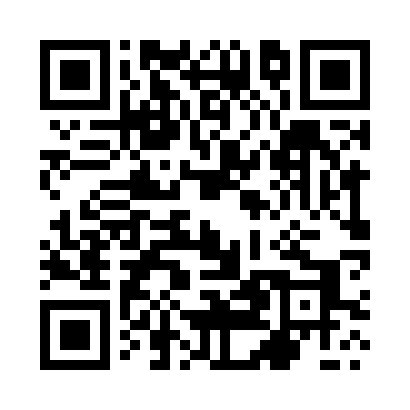 Prayer times for Warlubie, PolandWed 1 May 2024 - Fri 31 May 2024High Latitude Method: Angle Based RulePrayer Calculation Method: Muslim World LeagueAsar Calculation Method: HanafiPrayer times provided by https://www.salahtimes.comDateDayFajrSunriseDhuhrAsrMaghribIsha1Wed2:305:1012:435:528:1610:472Thu2:295:0812:425:538:1810:483Fri2:285:0612:425:548:2010:494Sat2:275:0412:425:558:2210:505Sun2:265:0212:425:568:2310:506Mon2:255:0012:425:578:2510:517Tue2:254:5812:425:598:2710:528Wed2:244:5612:426:008:2910:529Thu2:234:5412:426:018:3010:5310Fri2:224:5212:426:028:3210:5411Sat2:224:5112:426:038:3410:5512Sun2:214:4912:426:048:3610:5513Mon2:204:4712:426:058:3710:5614Tue2:204:4612:426:068:3910:5715Wed2:194:4412:426:078:4110:5816Thu2:184:4212:426:088:4210:5817Fri2:184:4112:426:088:4410:5918Sat2:174:3912:426:098:4511:0019Sun2:174:3812:426:108:4711:0020Mon2:164:3612:426:118:4911:0121Tue2:154:3512:426:128:5011:0222Wed2:154:3312:426:138:5211:0223Thu2:144:3212:426:148:5311:0324Fri2:144:3112:426:158:5511:0425Sat2:144:3012:426:158:5611:0426Sun2:134:2812:436:168:5711:0527Mon2:134:2712:436:178:5911:0628Tue2:124:2612:436:189:0011:0629Wed2:124:2512:436:199:0111:0730Thu2:124:2412:436:199:0311:0831Fri2:114:2312:436:209:0411:08